Date:APT Coordination Meetings during WRC-15REPORT OF THE AGENDA ITEM COORDINATOR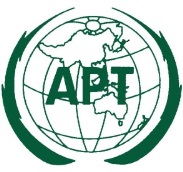 ASIA-PACIFIC TELECOMMUNITYAPT Conference Preparatory Group for WRC-15 (APG-15)APT Conference Preparatory Group for WRC-15 (APG-15)Agenda Item No.:Name of the Coordinator ( with Email):Issues:APT Proposals:Status of the APT Proposals:Issues to be discussed at the Coordination Meeting:Comments/Remarks by the Coordinator: